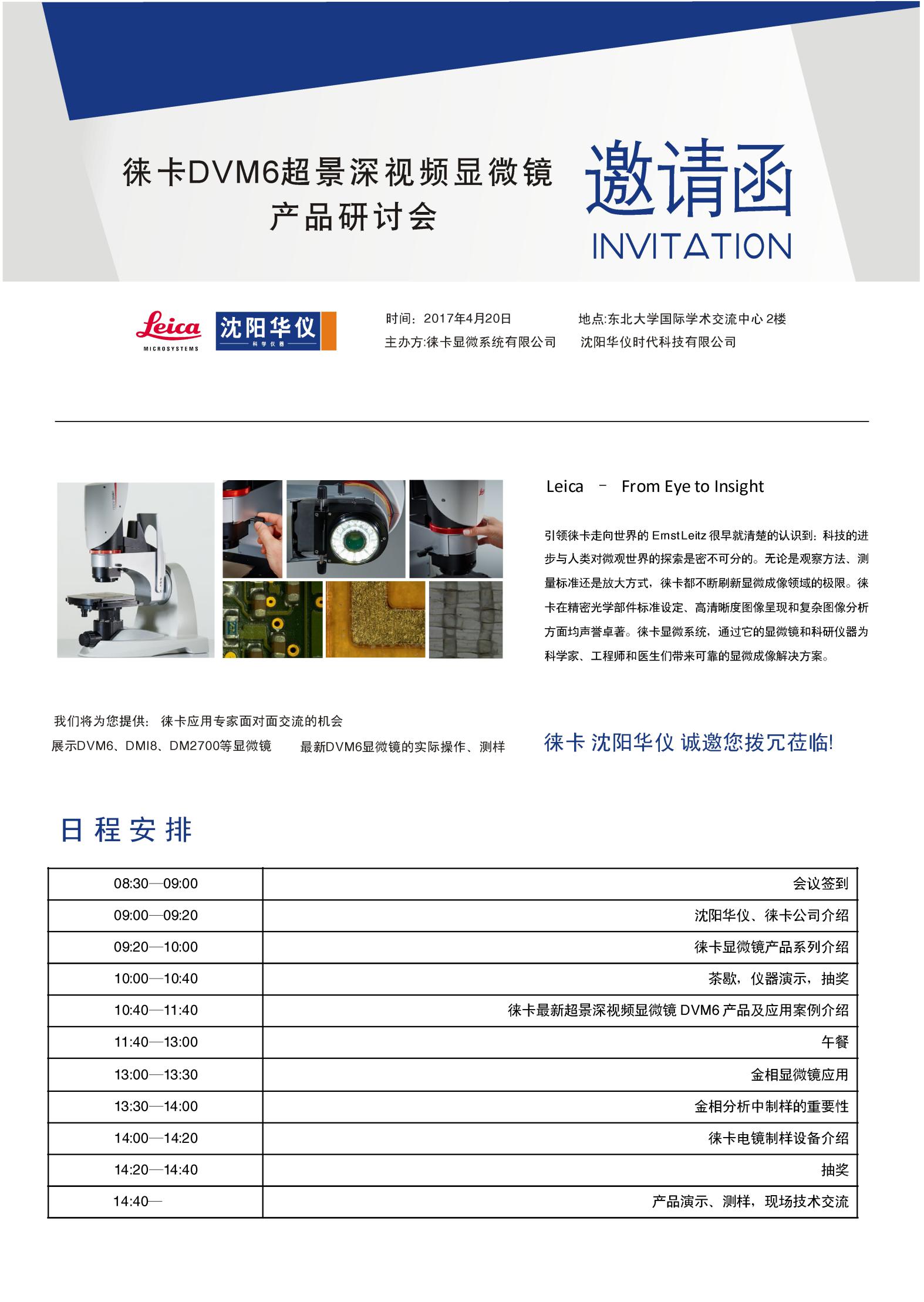 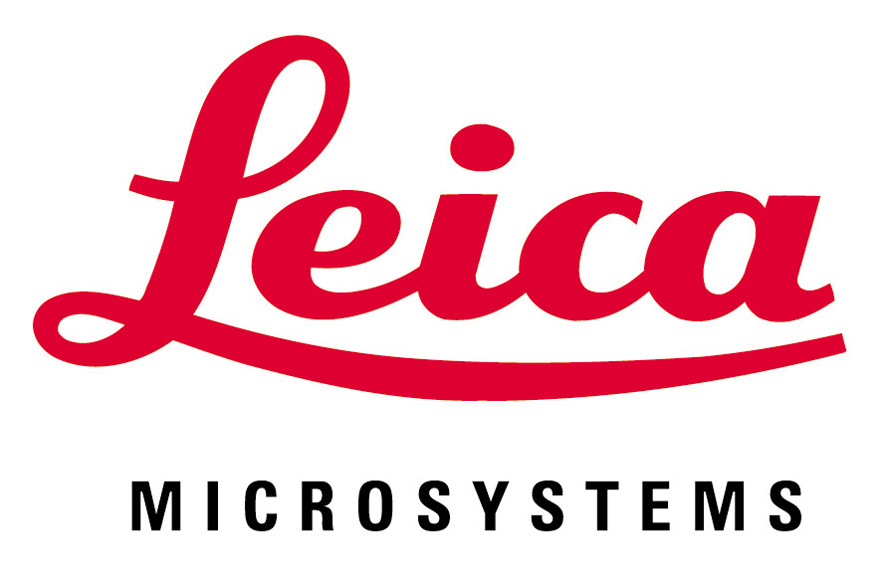 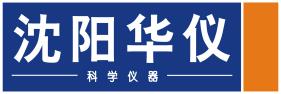 ———————————————————————————————————————————————————————————————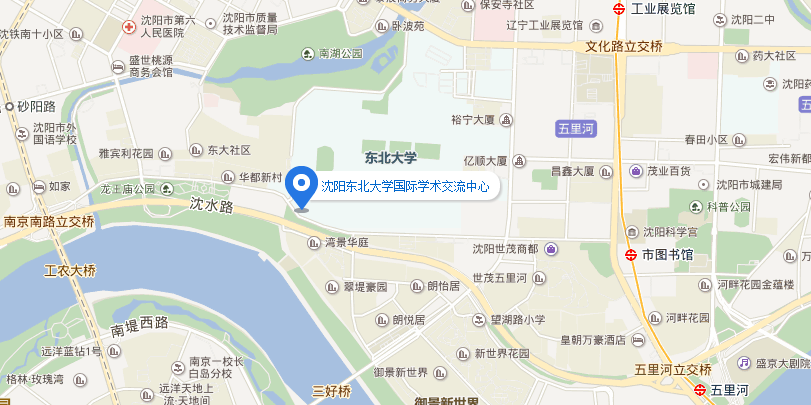 公司名称姓名联系电话邮箱部门及职务现场演示、测样需求：    □ 无需求        □ 显微镜类现场演示、测样需求：    □ 无需求        □ 显微镜类现场演示、测样需求：    □ 无需求        □ 显微镜类现场演示、测样需求：    □ 无需求        □ 显微镜类现场演示、测样需求：    □ 无需求        □ 显微镜类现场演示、测样具体要求：现场演示、测样具体要求：现场演示、测样具体要求：现场演示、测样具体要求：现场演示、测样具体要求：备注备注备注备注备注